Publicado en  el 25/10/2016 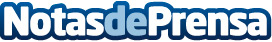 Seis de cada diez empleados cobrarían menos si fueran felices en su trabajoDatos de contacto:Nota de prensa publicada en: https://www.notasdeprensa.es/seis-de-cada-diez-empleados-cobrarian-menos-si Categorias: Sociedad Emprendedores Solidaridad y cooperación Recursos humanos http://www.notasdeprensa.es